  ANEXO 1
1.- DATOS GENERALES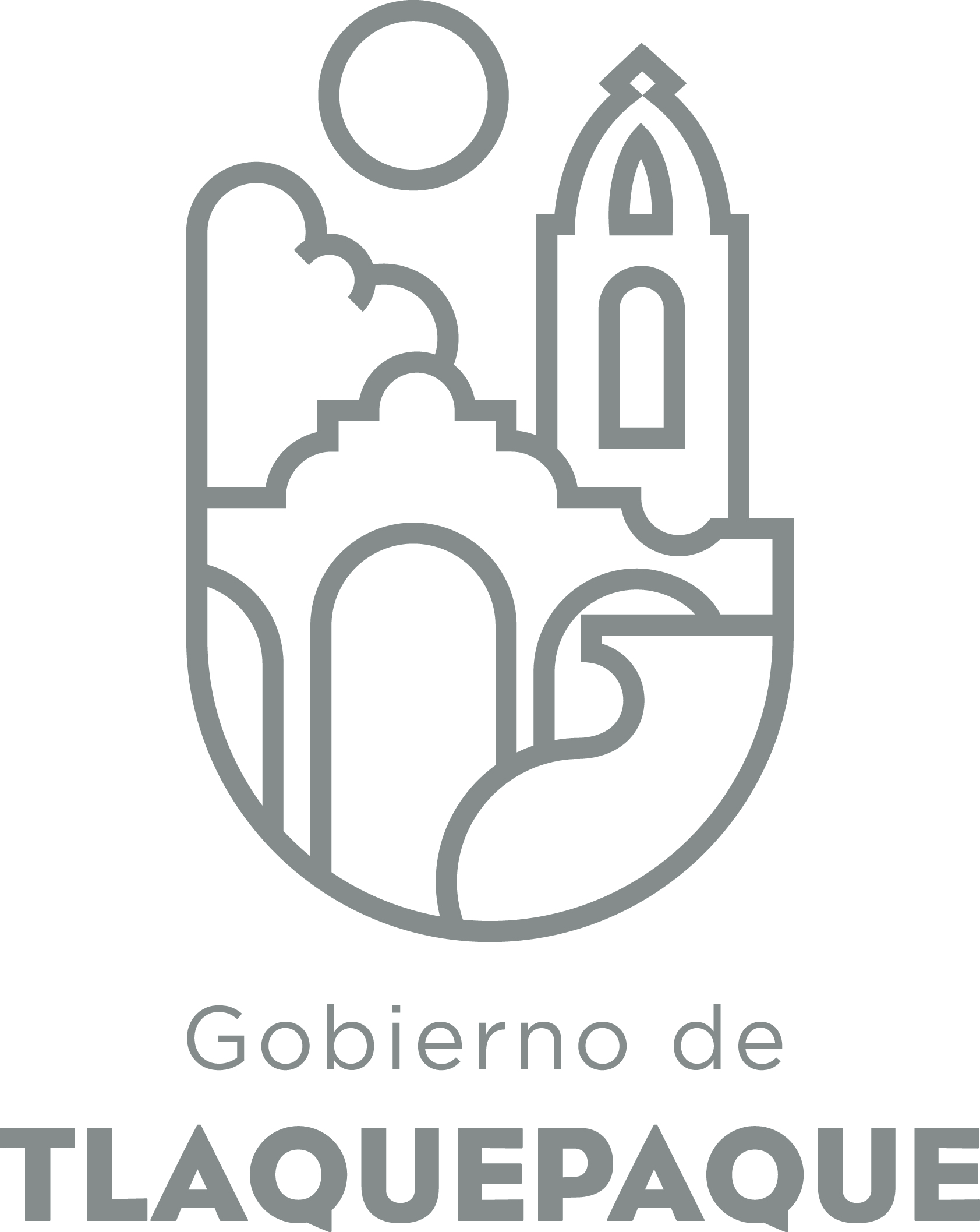 ANEXO 22.- OPERACIÓN DE LA PROPUESTARecursos empleados para la realización del Programa/Proyecto/Servicio/Campaña (PPSC) DIRECCIÓN GENERAL DE POLÍTICAS PÚBLICASDIF TLAQUEPAQUEPOA 2019 AREA MEDICAA)Nombre del programa/proyecto/servicio/campañaA)Nombre del programa/proyecto/servicio/campañaA)Nombre del programa/proyecto/servicio/campañaA)Nombre del programa/proyecto/servicio/campañaSERVICIO DE ATENCIÓN DE MEDICINA GENERALSERVICIO DE ATENCIÓN DE MEDICINA GENERALSERVICIO DE ATENCIÓN DE MEDICINA GENERALSERVICIO DE ATENCIÓN DE MEDICINA GENERALSERVICIO DE ATENCIÓN DE MEDICINA GENERALSERVICIO DE ATENCIÓN DE MEDICINA GENERALEjeEjeB) Dirección o Área ResponsableB) Dirección o Área ResponsableB) Dirección o Área ResponsableB) Dirección o Área ResponsableAREA MEDICAAREA MEDICAAREA MEDICAAREA MEDICAAREA MEDICAAREA MEDICAEstrategiaEstrategiaC)  Problemática que atiende la propuestaC)  Problemática que atiende la propuestaC)  Problemática que atiende la propuestaC)  Problemática que atiende la propuestaATENCION PRIMARIA A ENFERMEDADES QUE AQUEJAN A LA POBLACION USUARIA, ASI COMO EVALUACION MEDICA A PACIENTES QUE REQUIERAN CERTIFICADOS DE SALUD, PRENUPCIALATENCION PRIMARIA A ENFERMEDADES QUE AQUEJAN A LA POBLACION USUARIA, ASI COMO EVALUACION MEDICA A PACIENTES QUE REQUIERAN CERTIFICADOS DE SALUD, PRENUPCIALATENCION PRIMARIA A ENFERMEDADES QUE AQUEJAN A LA POBLACION USUARIA, ASI COMO EVALUACION MEDICA A PACIENTES QUE REQUIERAN CERTIFICADOS DE SALUD, PRENUPCIALATENCION PRIMARIA A ENFERMEDADES QUE AQUEJAN A LA POBLACION USUARIA, ASI COMO EVALUACION MEDICA A PACIENTES QUE REQUIERAN CERTIFICADOS DE SALUD, PRENUPCIALATENCION PRIMARIA A ENFERMEDADES QUE AQUEJAN A LA POBLACION USUARIA, ASI COMO EVALUACION MEDICA A PACIENTES QUE REQUIERAN CERTIFICADOS DE SALUD, PRENUPCIALATENCION PRIMARIA A ENFERMEDADES QUE AQUEJAN A LA POBLACION USUARIA, ASI COMO EVALUACION MEDICA A PACIENTES QUE REQUIERAN CERTIFICADOS DE SALUD, PRENUPCIALLínea de AcciónLínea de AcciónC)  Problemática que atiende la propuestaC)  Problemática que atiende la propuestaC)  Problemática que atiende la propuestaC)  Problemática que atiende la propuestaATENCION PRIMARIA A ENFERMEDADES QUE AQUEJAN A LA POBLACION USUARIA, ASI COMO EVALUACION MEDICA A PACIENTES QUE REQUIERAN CERTIFICADOS DE SALUD, PRENUPCIALATENCION PRIMARIA A ENFERMEDADES QUE AQUEJAN A LA POBLACION USUARIA, ASI COMO EVALUACION MEDICA A PACIENTES QUE REQUIERAN CERTIFICADOS DE SALUD, PRENUPCIALATENCION PRIMARIA A ENFERMEDADES QUE AQUEJAN A LA POBLACION USUARIA, ASI COMO EVALUACION MEDICA A PACIENTES QUE REQUIERAN CERTIFICADOS DE SALUD, PRENUPCIALATENCION PRIMARIA A ENFERMEDADES QUE AQUEJAN A LA POBLACION USUARIA, ASI COMO EVALUACION MEDICA A PACIENTES QUE REQUIERAN CERTIFICADOS DE SALUD, PRENUPCIALATENCION PRIMARIA A ENFERMEDADES QUE AQUEJAN A LA POBLACION USUARIA, ASI COMO EVALUACION MEDICA A PACIENTES QUE REQUIERAN CERTIFICADOS DE SALUD, PRENUPCIALATENCION PRIMARIA A ENFERMEDADES QUE AQUEJAN A LA POBLACION USUARIA, ASI COMO EVALUACION MEDICA A PACIENTES QUE REQUIERAN CERTIFICADOS DE SALUD, PRENUPCIALNo. de PP EspecialNo. de PP EspecialD) Ubicación Geográfica / Cobertura  de ColoniasD) Ubicación Geográfica / Cobertura  de ColoniasD) Ubicación Geográfica / Cobertura  de ColoniasD) Ubicación Geográfica / Cobertura  de ColoniasOFICINAS CENTRALES DEL DIF TLAQUEPAQUE, UBICADO EN SANTA ROSALIA 1040, COLONIA LINDA VISTAOFICINAS CENTRALES DEL DIF TLAQUEPAQUE, UBICADO EN SANTA ROSALIA 1040, COLONIA LINDA VISTAOFICINAS CENTRALES DEL DIF TLAQUEPAQUE, UBICADO EN SANTA ROSALIA 1040, COLONIA LINDA VISTAOFICINAS CENTRALES DEL DIF TLAQUEPAQUE, UBICADO EN SANTA ROSALIA 1040, COLONIA LINDA VISTAOFICINAS CENTRALES DEL DIF TLAQUEPAQUE, UBICADO EN SANTA ROSALIA 1040, COLONIA LINDA VISTAOFICINAS CENTRALES DEL DIF TLAQUEPAQUE, UBICADO EN SANTA ROSALIA 1040, COLONIA LINDA VISTAVinc al PNDVinc al PNDE) Nombre del Enlace o ResponsableE) Nombre del Enlace o ResponsableE) Nombre del Enlace o ResponsableE) Nombre del Enlace o ResponsableDRA AMPARO TERESA ECHEVERRIA MEZADRA AMPARO TERESA ECHEVERRIA MEZADRA AMPARO TERESA ECHEVERRIA MEZADRA AMPARO TERESA ECHEVERRIA MEZADRA AMPARO TERESA ECHEVERRIA MEZADRA AMPARO TERESA ECHEVERRIA MEZAVinc al PEDVinc al PEDF) Objetivo específicoF) Objetivo específicoF) Objetivo específicoF) Objetivo específicoPROPORCIONAR A LA POBLACION DEMANDANTE ATENCION DE MEDICA A LOS PADECIMIENTOS MAS COMUNES POR GRUPO ETAREOPROPORCIONAR A LA POBLACION DEMANDANTE ATENCION DE MEDICA A LOS PADECIMIENTOS MAS COMUNES POR GRUPO ETAREOPROPORCIONAR A LA POBLACION DEMANDANTE ATENCION DE MEDICA A LOS PADECIMIENTOS MAS COMUNES POR GRUPO ETAREOPROPORCIONAR A LA POBLACION DEMANDANTE ATENCION DE MEDICA A LOS PADECIMIENTOS MAS COMUNES POR GRUPO ETAREOPROPORCIONAR A LA POBLACION DEMANDANTE ATENCION DE MEDICA A LOS PADECIMIENTOS MAS COMUNES POR GRUPO ETAREOPROPORCIONAR A LA POBLACION DEMANDANTE ATENCION DE MEDICA A LOS PADECIMIENTOS MAS COMUNES POR GRUPO ETAREOVinc al PMetDVinc al PMetDG) Perfil de la población atendida o beneficiariosG) Perfil de la población atendida o beneficiariosG) Perfil de la población atendida o beneficiariosG) Perfil de la población atendida o beneficiariosA TODA LA POBLACION DEMANDANTE DEL SERVICIOA TODA LA POBLACION DEMANDANTE DEL SERVICIOA TODA LA POBLACION DEMANDANTE DEL SERVICIOA TODA LA POBLACION DEMANDANTE DEL SERVICIOA TODA LA POBLACION DEMANDANTE DEL SERVICIOA TODA LA POBLACION DEMANDANTE DEL SERVICIOA TODA LA POBLACION DEMANDANTE DEL SERVICIOA TODA LA POBLACION DEMANDANTE DEL SERVICIOA TODA LA POBLACION DEMANDANTE DEL SERVICIOA TODA LA POBLACION DEMANDANTE DEL SERVICIOH) Tipo de propuestaH) Tipo de propuestaH) Tipo de propuestaH) Tipo de propuestaH) Tipo de propuestaJ) No de BeneficiariosJ) No de BeneficiariosK) Fecha de InicioK) Fecha de InicioK) Fecha de InicioFecha de CierreFecha de CierreFecha de CierreFecha de CierreProgramaCampañaServicioProyectoProyectoHombresMujeres1 ENERO 20191 ENERO 20191 ENERO 201931 DIC 201931 DIC 201931 DIC 201931 DIC 2019XFedEdoMpioxxxxI) Monto total estimadoI) Monto total estimadoI) Monto total estimadoFuente de financiamientoFuente de financiamientoXA) Principal producto esperado (base para el establecimiento de metas) NUMERO DE PACIENTES QUE OCURRAN MENSUALMENTE DE ACUERDO A LO PROYECTADO ASI COMO LOS SERVICIOS QUE ELLOS DEMANDENNUMERO DE PACIENTES QUE OCURRAN MENSUALMENTE DE ACUERDO A LO PROYECTADO ASI COMO LOS SERVICIOS QUE ELLOS DEMANDENNUMERO DE PACIENTES QUE OCURRAN MENSUALMENTE DE ACUERDO A LO PROYECTADO ASI COMO LOS SERVICIOS QUE ELLOS DEMANDENNUMERO DE PACIENTES QUE OCURRAN MENSUALMENTE DE ACUERDO A LO PROYECTADO ASI COMO LOS SERVICIOS QUE ELLOS DEMANDENNUMERO DE PACIENTES QUE OCURRAN MENSUALMENTE DE ACUERDO A LO PROYECTADO ASI COMO LOS SERVICIOS QUE ELLOS DEMANDENB)Actividades a realizar para la obtención del producto esperadoASEGURAMIENTO DE LOS INSUMOS NECESARIOS ESTABLECIENDO STOCKS BIMESTRALES DE LOS MISMOS, SUPERVISION DE FUNCIONAMIENTO ADECUADO DE EQUIPOS, DIFUSION DE ACTIVIDADESASEGURAMIENTO DE LOS INSUMOS NECESARIOS ESTABLECIENDO STOCKS BIMESTRALES DE LOS MISMOS, SUPERVISION DE FUNCIONAMIENTO ADECUADO DE EQUIPOS, DIFUSION DE ACTIVIDADESASEGURAMIENTO DE LOS INSUMOS NECESARIOS ESTABLECIENDO STOCKS BIMESTRALES DE LOS MISMOS, SUPERVISION DE FUNCIONAMIENTO ADECUADO DE EQUIPOS, DIFUSION DE ACTIVIDADESASEGURAMIENTO DE LOS INSUMOS NECESARIOS ESTABLECIENDO STOCKS BIMESTRALES DE LOS MISMOS, SUPERVISION DE FUNCIONAMIENTO ADECUADO DE EQUIPOS, DIFUSION DE ACTIVIDADESASEGURAMIENTO DE LOS INSUMOS NECESARIOS ESTABLECIENDO STOCKS BIMESTRALES DE LOS MISMOS, SUPERVISION DE FUNCIONAMIENTO ADECUADO DE EQUIPOS, DIFUSION DE ACTIVIDADESIndicador de Resultados vinculado al PMD según Línea de Acción Indicador vinculado a los Objetivos de Desarrollo Sostenible AlcanceCorto PlazoMediano PlazoMediano PlazoMediano PlazoLargo PlazoAlcanceXXXXXC) Valor Inicial de la MetaValor final de la MetaValor final de la MetaNombre del indicadorFormula del indicadorFormula del indicador5588 PACIENTES58505850EFICACIATOT ATENDIDOS*100/TOT PROG.TOT ATENDIDOS*100/TOT PROG.Clave de presupuesto determinada en Finanzas para la etiquetación de recursosClave de presupuesto determinada en Finanzas para la etiquetación de recursosClave de presupuesto determinada en Finanzas para la etiquetación de recursosCronograma Anual  de ActividadesCronograma Anual  de ActividadesCronograma Anual  de ActividadesCronograma Anual  de ActividadesCronograma Anual  de ActividadesCronograma Anual  de ActividadesCronograma Anual  de ActividadesCronograma Anual  de ActividadesCronograma Anual  de ActividadesCronograma Anual  de ActividadesCronograma Anual  de ActividadesCronograma Anual  de ActividadesCronograma Anual  de ActividadesD) Actividades a realizar para la obtención del producto esperado 201920192019201920192019201920192019201920192019D) Actividades a realizar para la obtención del producto esperado ENEFEBMZOABRMAYJUNJULAGOSEPOCTNOVDIC1.0 PACIENTES ATENDIDOS4755135301724665335866764823613574661.1 SERVICIOS OTORGADOS2810273032181036267029173273445929182171228627551.2 CONSULTA MEDICA4755135301724665335866764823613574661.3 CERTIFICADO MEDICO3984104261403954155116853792862783901.4 SIGNOS VITALES (TENSION ARTERIAL)4093764901594104544526763793253064011.5 SIGNOS VITALES (FRECUENCIA CARDIACA)1471021932910385226281197461801441.6 SIGNOS VITALES (TEMPERATURA)60337151061201391212666591.7 TALLA4684435221614465135627864723483544591.8 PESO4674505221584295135627824723573544581.9 PLATICAS (MEDICINA PREVENTIVA)1730110011111.10 BRIGADAS0000000000001.11 OTRAS ACTIVIDADES385396460216410397254434415421390377E) Recursos HumanosNúmero F) Recursos MaterialesNúmero/LitrosTipo de financiamiento del recursoTipo de financiamiento del recursoG) Recursos Financieros MontoE) Recursos HumanosNúmero F) Recursos MaterialesNúmero/LitrosProveeduría %Fondo Revolvente%G) Recursos Financieros MontoPersonal que participa en éste PPSC4 medico generalesVehículos empleados para éste PPSC100Monto total del Recurso obtenido mediante el fondo REVOLVENTE que se destina a éste PPSC$2,352,543.37CAPITULOS 1000, 2000 Y 3000Personal que participa en éste PPSC4 medico generalesCombustible mensual que consumen los vehículos empleados para éste PPSC100Monto total del Recurso obtenido mediante el fondo REVOLVENTE que se destina a éste PPSC$2,352,543.37CAPITULOS 1000, 2000 Y 3000Personal que participa en éste PPSC4 medico generalesComputadoras empleadas para éste PPSCMonto total del Recurso obtenido mediante el fondo REVOLVENTE que se destina a éste PPSC$2,352,543.37CAPITULOS 1000, 2000 Y 3000